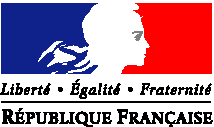 DOSSIER DE CANDIDATUREBOURSE MASTER DOUBLE DIPLOMATION 2021Date limite de dépôt du dossier auprès de l’établissement : Lundi 24 mai 2021 La bourse master double diplomation s’adresse aux étudiants marocains actuellement scolarisés au niveau master dans une université publique marocaine ou dans une université issue d’un partenariat public-privé (UIR, UM6P, UEMF, UIASS, UM6SS). Pour candidater, les étudiants doivent être en semestre 2 de master et avoir été acceptés dans un établissement français habilité par le MESRI pour y effectuer une année de mobilité académique, dans le cadre d’un accord de coopération entre l’établissement marocain et l’établissement français aboutissant à un double-diplôme. La bourse est attribuée pour une durée de 10 mois (septembre 2021 à juin 2022) afin de préparer le diplôme français de master.Merci de joindre l’ensemble des documents demandés ci-dessous au dossier de candidature. Tout dossier incomplet ne pourra être traité.- Dossier de candidature avec photo- Lettre de motivation (1 page maximum)- CV (1 page maximum)- Diplôme de licence- Relevés de notes de la troisième année de licence et du premier semestre de master - Attestation d’acceptation de l’établissement français indiquant la formation suivie- Si vous êtes boursier du gouvernement marocain, photocopie de l’attestation de boursier Le dossier est à déposer IMPÉRATIVEMENT ET UNIQUEMENT auprès de vos responsables pédagogiques au sein de votre établissement d’enseignement supérieur marocain d’origine ou de votre établissement d’enseignement supérieur français d’accueil.Les dossiers seront présélectionnés par les responsables de master en double diplomation marocains et français, puis transmis par ces derniers par mail à l’Ambassade de France pour étude et sélection des boursiers dans le cadre d’une commission mixte de sélection avec le MENFPESRS.Aucun dossier reçu en dehors de cette procédure ne sera traité. PRÉSENTATION DU CANDIDATNom : ……………………………………………………………………………………………..……….Prénom(s) : ………………………………………………………………………………….………….Né(e) le : ……………………………… à : ……………………………………………..…………….Nationalité : ……………………………………………………………………………………………Carte d’identité nationale (CIN) : …………………………………………………………….Adresse actuelle : ……………………………………………………………………………………Tel : …………………………………………...  Portable : ………………………………………….Mail : ………………………………………………………@..............................................FORMATION AU MAROC PROJET D’ETUDES ET DE FORMATION EN FRANCE    - Dans quel établissement français êtes-vous admis pour la rentrée 2021 ? ………………………………………………………………………………………………………………………………………………………………………………………………………………………………………………………………………………………………………………………………………………………………………………………………………………………………………………………………………………………………………………………Quel est votre choix de formation au sein de cet établissement ?………………………………………………………………………………………………………………………………………………………………………………………………………………………………………………………………………………………………………………………………………………Quel est votre projet professionnel à l’issue de votre formation ?………………………………………………………………………………………………………………………………………………………………………………………………………………………………………………………………………………………………………………………………………………………………………………………………………………………………………………………………………………………………………………………………………………………………………………………………………………………………………………………………………………………………DÉCLARATION SUR L’HONNEUR ET ENGAGEMENT DU CANDIDATJe soussigné (e) ……………………………………………………………………………………….Candidat (e) à la bourse ingénieur double diplomation, Déclare sur l’honneur, dans le cas où mon dossier serait retenu, ne percevoir aucune autre bourse (marocaine, française ou internationale) pour la durée d’étude couverte par la bourse master double diplomation.Déclare sur l’honneur ne pas disposer de la nationalité française.M’engage, si la bourse m’est attribuée, à suivre la formation en France dans la totalité de sa durée prévue et me conformer à toutes les conditions réglementaires précisées dans les documents qui me seront remis avant mon départ.Fait à ………………………………., le …………………………………….                             Signature :ANNÉENom et lieu de l’établissement Spécialité Diplôme préparéMoyenne / RangANNÉE 2020/2021ANNÉE 2019/2020ANNÉE 2018/2019